MÜDÜRLÜĞÜMÜZDE SOSYAL GÜVENLİK İL MÜDÜR YARDIMCISI OLARAK GÖREV YAPAN SEMİH TURAN GAZİ ÖZKAN’IN OSMANİYE SGK İL MÜDÜRLÜĞÜNE TAYİN OLMASI NEDENİYLE, SGK İL MÜDÜRÜ BİLAL AKGÜN TEŞEKKÜR PLAKETİ VERDİ. İL MÜDÜRÜ AKGÜN “ İL MÜDÜRLÜĞÜMÜZDEKİ ÇALIŞMALARINDAN DOLAYI KENDİLERİNE TEŞEKKÜR EDİYOR, YENİ ÇALIŞMA HAYATINDA BAŞARILAR DİLİYORUM” DEDİ. PROĞRAMA İL MÜDÜR YARDIMICLARI KEMAL BAYSAL, SEBAHATTİN AKBAL, MAHİR YILDIZ  KATILDI. 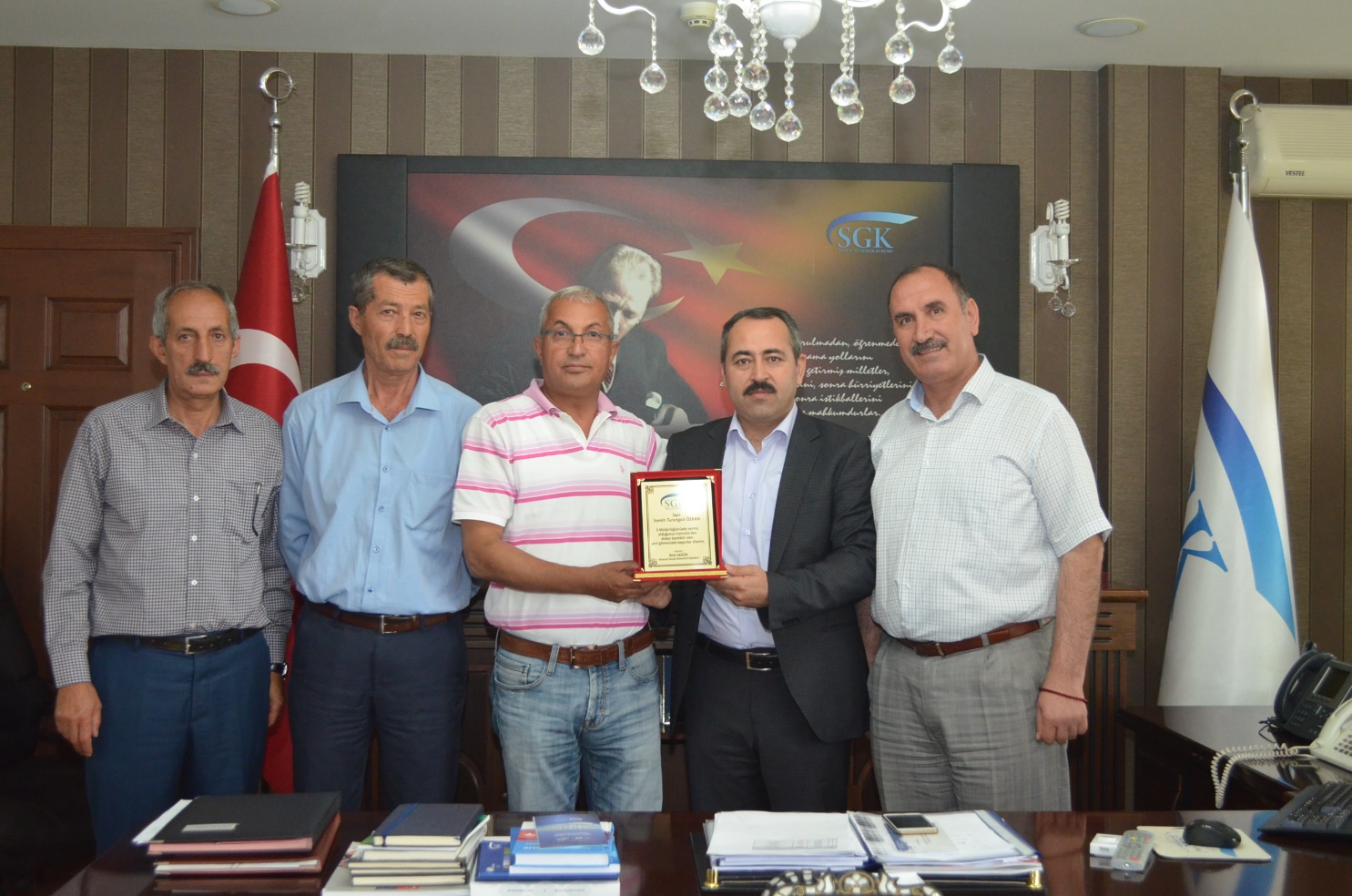 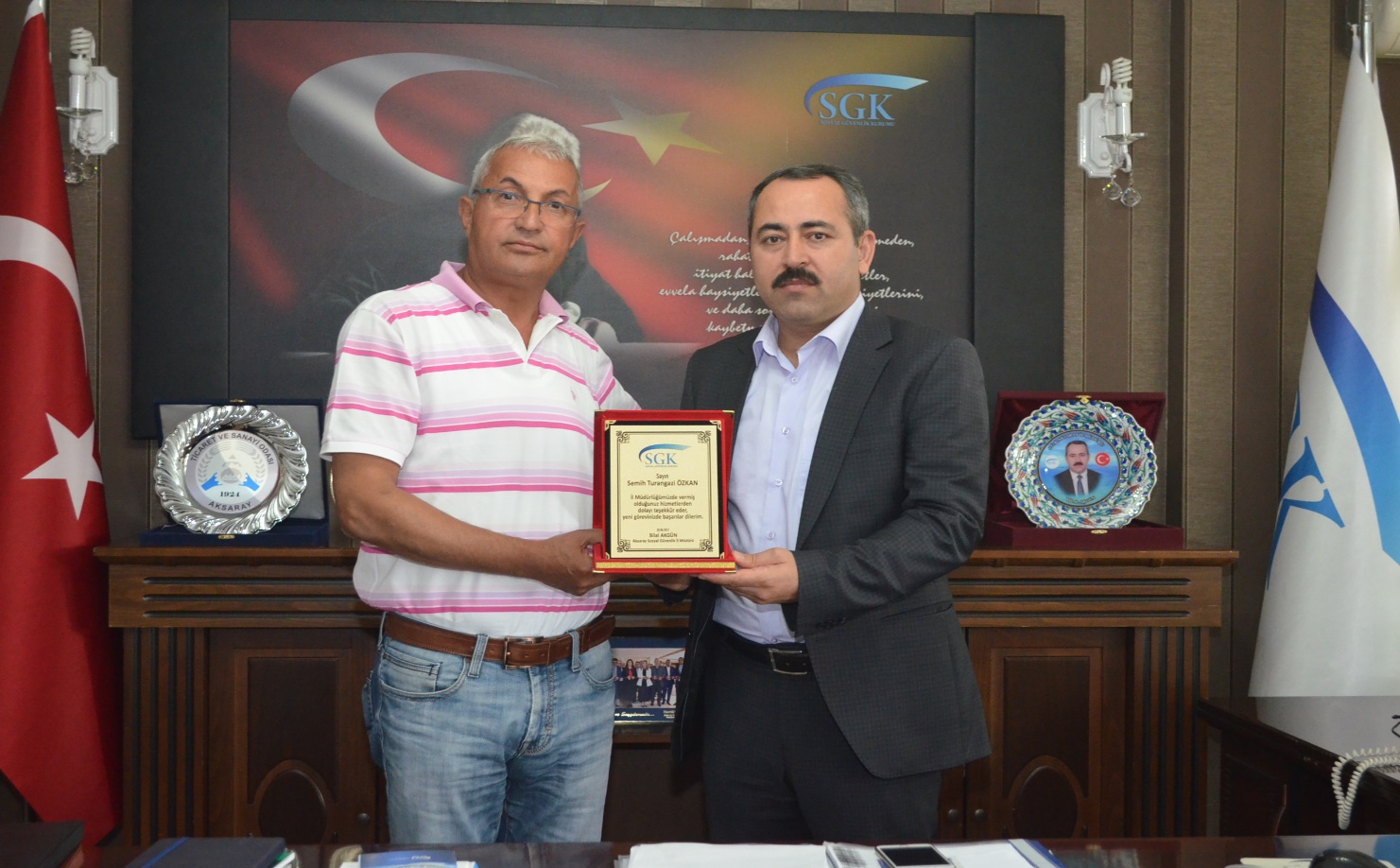 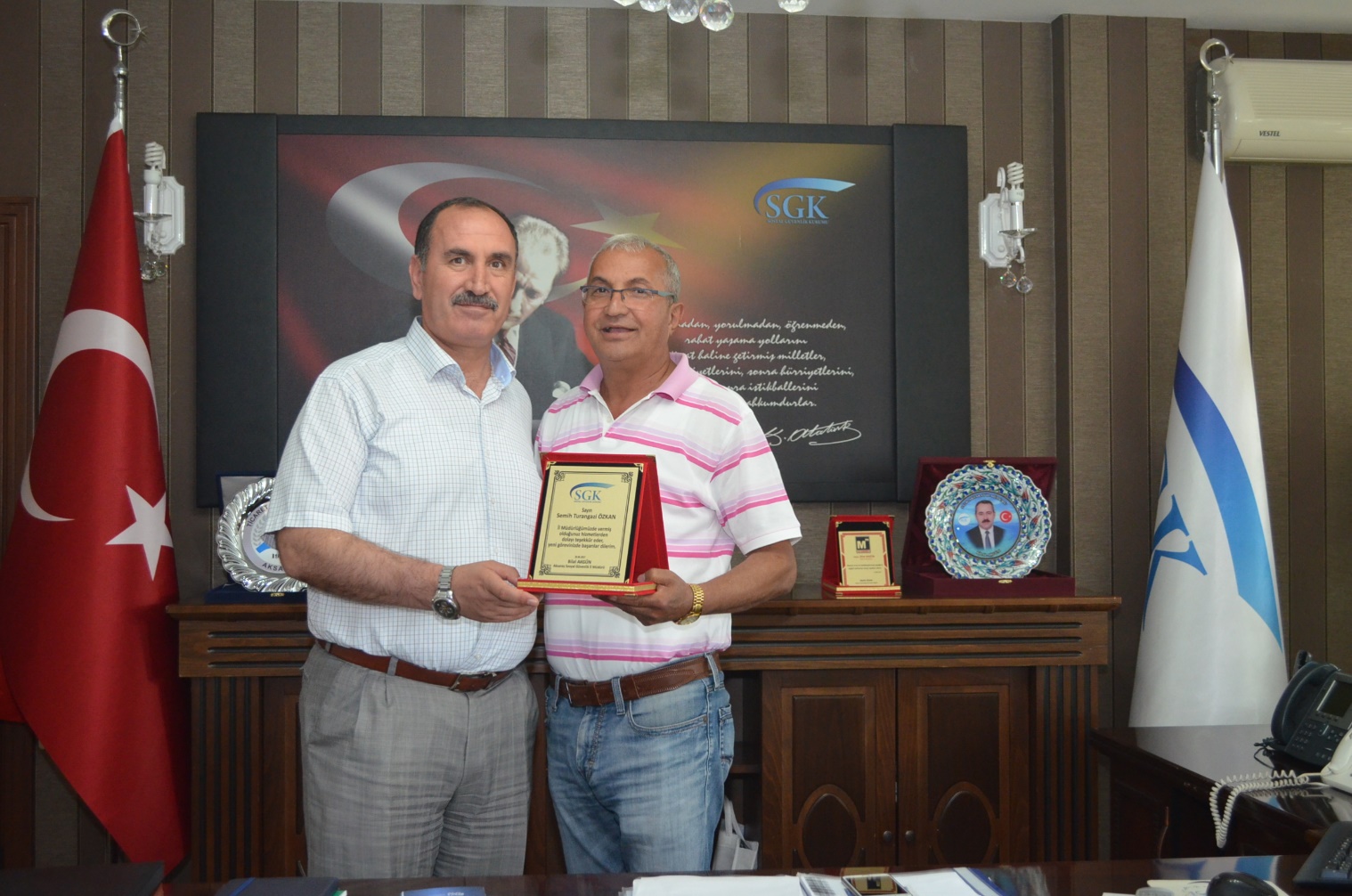 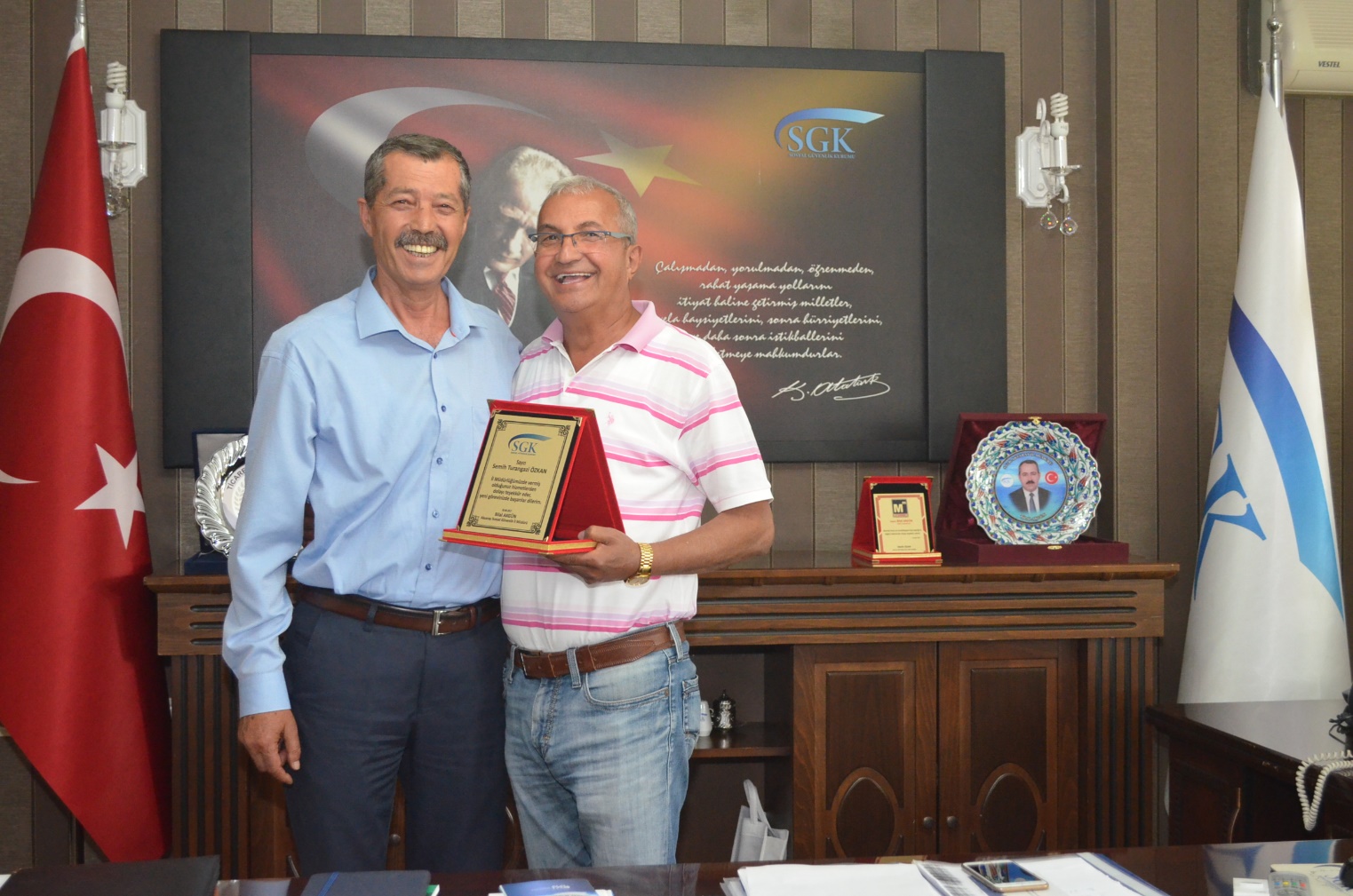 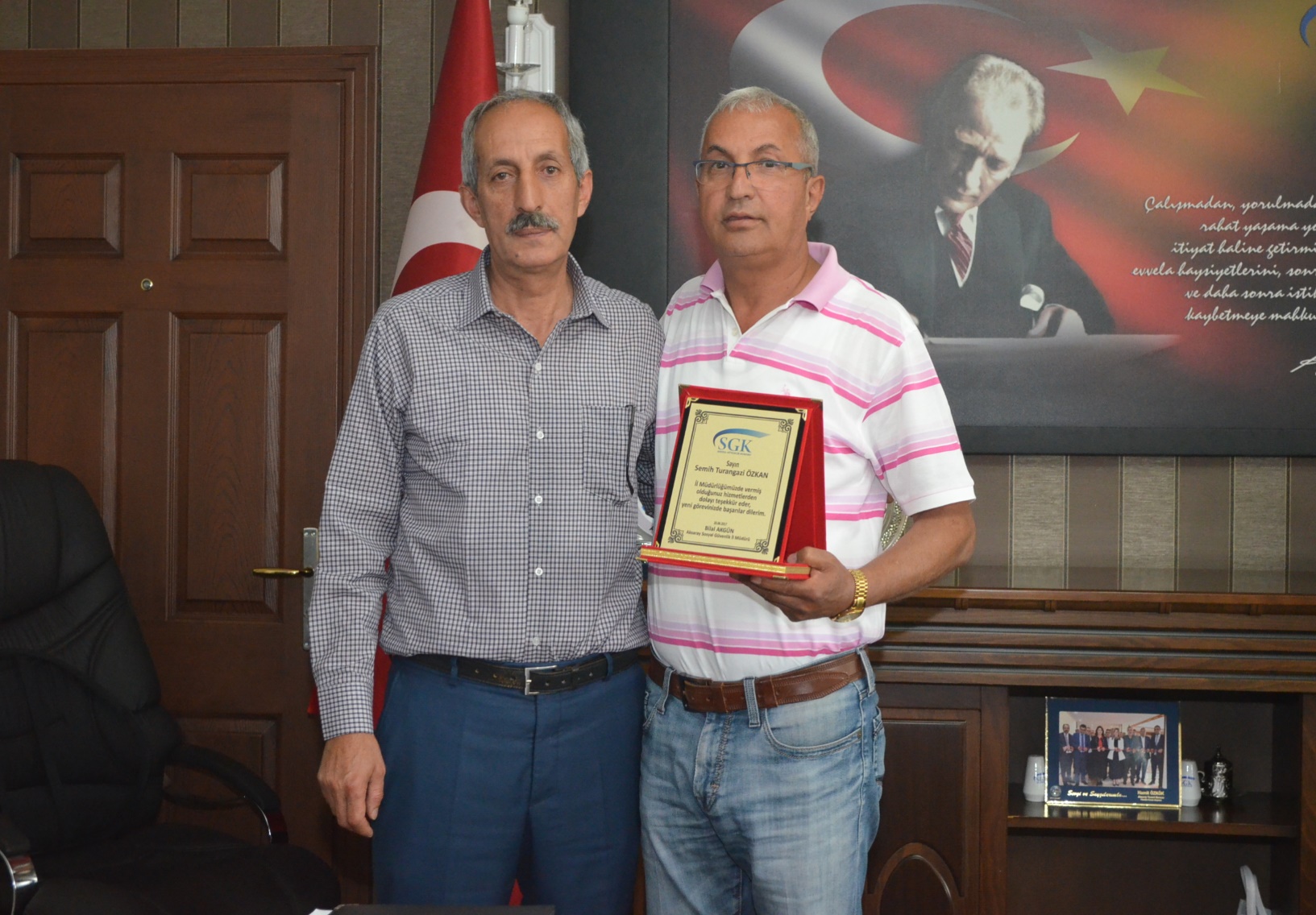 